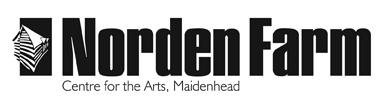 Classes and Activities – Information SheetPainting Studies: Sunset in watercolours and mixed media - SPR2019Category: 		Adult (18+ years)	Day: 			SaturdayDates:			16 FebTime:			Location:	 	Norden Farm Centre for the ArtsTutor:		 	Caroline Crawford	Class Size:	 	Max 16 studentsCost of class: 	£44 per studentInformation about the classes: 
Working from imagery we create the atmosphere of a tropical sunset. Working with a small range of colours students learn how to build and layer watercolour washes. This piece is finished with coloured chalks and pencils. Careful guidance and tuition given throughout the day by artist Caroline Crawford Materials: £4 materials fee to tutor.Paper, materials and boards provided, please bring your own watercolours and paint brushes (if you have them).There will be mixing palettes and brushes availableClothing: Practical clothing to paint in and an apron if you wish. The tutor can provide disposable overalls.Tutor biography:	Caroline MA. Fine Art is a practicing artist just back from exhibiting in Berlin. She has many years’ experience teaching Art & Design and believes everyone is creative. ‘When teaching art I will ensure everyone gets one to one tuition several times throughout the day. My workshops are very friendly, lots of fun and are aimed at all capabilities.’To book please contact: Box Office 01628 788997 / www.nordenfarm.orgNorden Farm Centre for the Arts Ltd. (No. 5405277) & Norden Farm Centre Trust Ltd. (No. 2713653, Charity Registration No. 1013555) are companies registered in  and . The Registered Office is Altwood Road, Maidenhead, SL6 4PF